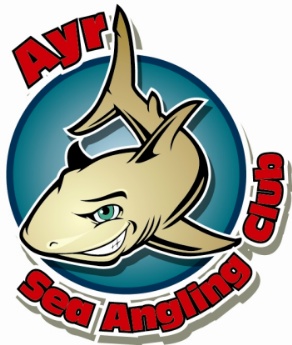 Ayr Sea Angling Club                                                               Boat Records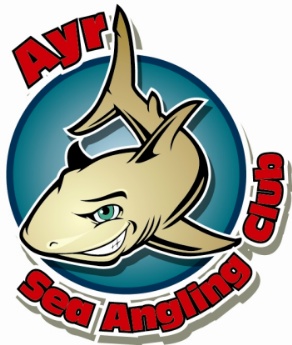 As from the 14/08/2012 length in cms system will be put into place for the stated species. No Tope, Spurdog, and Common Skate will be weighed.SpeciesCaptorLocationKilosPoundsDateG LL B03.17507.0016/06/74bass/0/Bull hussJ CrawfordMull of Galloway09.08520.0307/07/71BrillL McBridePort Logan00.05400.1216/10/10Black BreamG PaisleyLuce bay00.97002.1405/09/04catfishB Burnstonehaven01.84104.0614/03/74coalfishB BurnShetlands10.00022.0023/03/15codW KennedyHestan Island10.88624.0028/12/99CONGERJ WILSONLOCH ALINE18.14340.0020/09/07dab E wason Ayr00.51701.1431/08/75Dogfish b.m.S Clark Oban00.92502.0405/04/02Dogfish l.s. B Burn Port Logan 01.42403.1414/07/82Dragonet  ComJ HAMILTONAYR 00.02700.0612/02/06Eel Common W KennedyIsle Of Whithorn00.51701.1412/07/15Flounder W KennedyPort Logan 00.51701.1413/09/09Gurnard Grey J Hood Arran00.46701.0328/08/77Gurnard GreyJ NicolIsle of Whithorn00.46701.0325/06/11Gurnard RedM AshbridgeOrkney00.52101.1516/09/74Gurnard Tub P Campbell Isle Of Whithorn01.40103.0919/06/10Haddock M AshbridgeOrkney03.17507.0016/09/74Haddock Norr M AshbridgeShetland00.05400.1206/09/75Hake E Wong Loch Etive 07.26216.0117/03/02Halibut C CruickshankLoch Sunart 08.20018.0830/11/03Herring B BurnPort Logan00.06800.1514/07/82Lemon SoleS McAleesePort Logan00.46301.0209/08/12LingB BurnShetland 17.27238.0025/08/18LaunceM AllisonPort Logan00.04000.0906/08/11Mackerel P Clark Port Logan 00.92502.0405/09/71Mullet Grey J McLanaghan Hunters ton 00.92002.0328/11/72Plaice B Burn Stonehaven01.85904.1019/06/71Pollock A Murray Troon 06.36314.0308/06/74Poor CodS Clark Loch Etive 00.03600.0810/02/01Pouting D Brown Port Patrick 00.95702.1130/06/91Ray Cuckoo P ClarkPort William 01.38703.0603/08/75Ray Spotted D RobertsonIsle of Whithorn 01.87304.1308/06/74Ray Thornback J McLanaghan Port Patrick08.63119.0307/08/77Red Band FishC Robertson Troon 00.08600.01907/10/02S.S.S ScorpionG CochraneAyr 00.51701.1413/08/78Sandeel B Burn Drummore 00.02200.0504/09/83Scad D ArthurPort Logan00.46701.0312/09/09Skate CommonD RobertsonOban98.429217.0019/03/05Smooth Hound S CresswellIsle Of Whithorn05.96313.1212/07/15Spurdog J WilsonLoch Sunart09.54321.0415/11/08Tope J Hamilton Creetown43.09195.0024/02/09Tadpole fishG GoldieLoch Leven00.04900.1117/07/10Turbot J Crawford Port Logan 05.90113.0105/06/78WhitingD Robertson Loch Fyne 00.93402.0617/09/02Wrasse BallanN TurnballBerwick01.83704.052006Wrasse Cuckoo A SpurlingAlisa Craig00.52201.1526/08/12Wrasse GoldJ Williamson Ayr 00.06300.1403/07/97SpeciesCaptorLocationLength in cmsDateCommon SkateW KennedyCrinan22220/03/2016SpurdogG GoldiePort Logan11825/08/2016TopeK McAleeseDrumore18217/06/2012